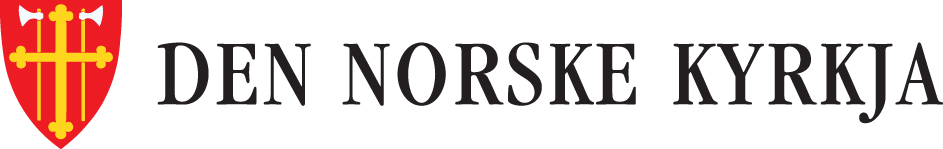 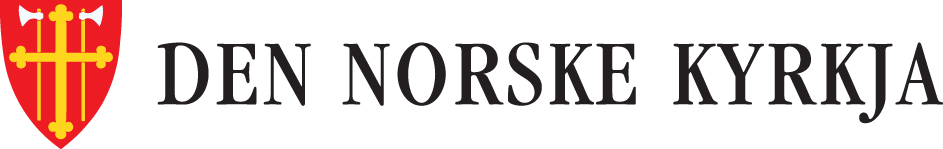 Ordning for
hovudgudsteneste i Meland soknSamling1 FørebuingKyrkjerommet er ope ei stund før gudstenesta, med høve til å vera stille, tenna lys og be.KlokkeringingHer eller etter ledd 3 Helsing kan det veraKort informasjon om gudstenesta i dag ved medliturg eller liturg.Informasjonen blir avslutta med:ML/L: Lat oss vera stille for Gud.Dersom medliturg ikkje har hatt informasjonen her, kan en her likevel innleie dei tre slaga med: ML/L: Lat oss vera stille for Gud.Kommentar:«Dersom medliturg osb.» er ført inn for å leggje til rette for «Kort stille stund» rett før klokkeslaga, sjølv utan at ein har hatt informasjon først.Kort stille stundTre klokkeslagEit stjerneteikn (*) er sett til ledd der kyrkjelyden som hovudregel står.*2 InngangssalmeSom preludium kan det framførast vokal-eller instumentalmusikk som svarar til dagens karakter. Til vanleg blir dette gjort som forspel til salmen. Det kan vera prosesjon under preludiet og/eller inngangssalmen. Prosesjonskross kan bli bore fremst i prosesjonen. Lys, tekstbok og dåpsvatn kan òg bli bore inn.Kyrkjelyden står under prosesjon, og kan bli ståande under Inngangssalme og Helsing.Kommentar:Brød og vin er utelate frå inngangsprosesjon, inklusiv kommentar om plassering på sidebord m.m.Ordet “kan bli ståande” er teke med etter prosesjon, slik at det er høve til at kyrkjelyden sit under Inngangssalme og Helsing*3 HelsingNår det er dåp i hovudgudstenesta, vel ein eitt av dei to første inngangsorda.Før dei to første alternativa til inngangsorda kan liturgen seia: Kjære kyrkjelyd:L | Nåde vere med dykk og fredfrå Gud, vår Far, og Herren Jesus Kristus.ellerL | Vår Herre Jesu Kristi nåde, Guds kjærleikog Den heilage andens samfunn vere med dykk alle.eller annan godkjend helsing.Kyrkjelyden set seg dersom den har stått under Inngangssalme og Helsing.Her kan liturg seie fram ein heilt kort velkomst til kyrkjelyden og dåpsfølgjet m.fl.Dersom kort informasjon om gudstenesta ikkje vart gjeve under ledd 1, kan den koma her.Kommentar:Her er tilføyd “dersom den har stått.. “, sjå forrige kommentar.Her er tilføyd “Her kan liturg…” for å opne for at liturg kan møte kyrkjelyden med nokre fritt valde ord tidleg i gudstenesta, sjølv om info er gjeven i pkt. 1.4 SamlingsbønML | Lat oss be.anten  1ML | Gud, vi er komne inn ditt heilage hus for å ta imot det du vil gje oss.Lat no opp hjarta våre, så vi kan fornyast i trua på deg.eller  2ML | Heilage Gud, vi er samla for ditt andlet for å møta din kjærleik og di sanning.Send oss din Ande og gjer oss opne for det du vil gje oss. Lat ordet ditt slå rot i hjarta våre, så Kristus lever i oss, og vi blir eitt i deg og tener deg i alle ting.eller  3ML | Gode Gud, du som gjev liv til alt som lever, vi prisar deg for alt det vakre på vår jord, og for alt som lèt oss kjenna at du er god.Her for ditt andlet bed vi: Gjev oss lyttande øyre, takksame hjarte og tenande hender, så vi kan høyra ordet ditt, lovprisa deg for di miskunn, og i ord og gjerning vitna om dine storverk.eller anna godkjend samlingsbønML | Gud, vi bed. Amen.5 SyndsvedkjenningKommentar:Denne kan også vere rett før forbøn, som før i Meland, men er plassert her som framlegg til ny liturgisk ordning i Meland.Syndsvedkjenninga kan ha ei eiga innleiing som ikkje er teke med, i samsvar med dagens liturgi.Syndsvedkjenninga blir innleidd med:L | Lat oss bøya oss for Gud og be om tilgjeving.eller annan godkjend innleiing.Kort stille stundLiturgen kneler under syndsvedkjenninga og den stille stunda. Også kyrkjelyden kan knela.A | Gud, ver meg nådig!Eg har synda mot deg og svikta min neste– med tankar og ord, med det eg har gjort,og med det eg har forsømt.Tilgjev meg mi synd for Jesu Kristi skuld. Skap i meg eit reint hjarte,og gjev meg kraft til nytt liv ved din heilage Ande.eller anna godkjend syndsvedkjenning.Til somme gudstenester kan ein også bruka andre syndsvedkjenningar enn dei godkjende alternative.Kommentar:Tilseiingsorda kan utelatast i gudstenesteboka, men er tekne med som fast ordning her i samsvar med dagens liturgi i Meland.L: Guds ord seier: Dersom vi sannar syndene våre, er han trufast og rettferdig, så han tilgjev oss syndene og reinsar oss for all urettferd. 1 Joh 1,9eller annan godkjend tilseiing.6 Bønerop Kyrie og 7 Lovsong GloriaKyrie og Gloria blir sungne. Gloria kan utelatast i fastetida.Musikken og teksten til ordinarieledda er henta frå Serie 2 i dei fem godkjende seriane.Kommentar:“Lat oss be om Herrens miskunn” er ført inn som intro til Kyrie, i samsvar med dagens Kyrie i Meland. Fortsetjinga er identisk med Serie 2.L |  Lat oss be om Herrens miskunn.A | Kyrie eleison. Miskunna deg over oss. Kriste eleison. Miskunna deg over oss. Kyrie eleison. Miskunna deg over oss.L/ML | Ære vere Gud i det høgsteK | og fred på jorda blant menneske som Gud har glede i. Vi lovar deg, vi prisar deg, vi tilbed deg, vi opphøgjer deg. Normalt vel ein kort form: Amen.Kommentar:Gloria finst i kort og lang form. Her er vald kort form som normal og lang form ved høgtidsgudstenester.Fullstendig form (Laudamus) t.d. ved høgtidsgudstenester: ML | Lova vere Gud, vår skapar, vi jublar over dine verk.K | Vi lovar deg, vi prisar deg, vi tilbed deg, vi opphøgjer deg.ML | Lova vere Jesus, vår frelsar, du viser oss vegen til liv.K | Vi lovar deg, vi prisar deg, vi tilbed deg, vi opphøgjer deg.ML | Lova vere Anden, vår trøystar, du fyller oss med glede og fred.K | Vi lovar deg, vi prisar deg, vi tilbed deg, vi opphøgjer deg. Amen.Serie for fastetida kan nyttast i fastetida, då utan Gloria, sjå gudstenesteboka.Kommentar:Gudstenesteboka opnar for fleire variantar i fastetida og i samband med Gloria, men desse er ikkje er tekne med her.Kommentar:Dagens bøn er utelate i samsvar med dagens liturgi i Meland.Dåp i hovudgudstenesta har ein vanlegvis her.Dersom det er Løvegjeng (sundagsskule), går deltakarane ut før Ordet.Normalt får ein først besøk av løva. Kyrkjelyden syng «Her er det plass for alle» før utgang.Kommentar:Omtale av Løvegjengen er ført inn i samsvar med dagens ordning i Meland.OrdetI andre hovudgudstenester enn høgmessa kan det vera to lesingar, eller éi lesing (evangeliet). Då kan ledd 10 Bibelsk Salme / Salme falla bort. Kyrkjelyden står under evangelielesinga og sit under dei andre lesingane.L/ML | Lat oss høyra Herrens ord.8 Første lesingaFrå Det gamle testamentetML | Det står skrive i/hos…Lesinga sluttar med:ML | Slik lyder Herrens ord.9 Bibelsk salme / SalmeEin kan syngja ein bibelsk salme, eller ein del av ein bibelsk salme, eller ein annan salme, det kan framførast korsong eller vera stilt ei kort stund mellom lesingane.10 Andre lesingaFrå Det nye testamentet utanom evangeliaML | Det står skrive i…Lesinga sluttar med:ML | Slik lyder Herrens ord.*11 EvangeliumL/ML | Det står skrive i evangeliet etter…HallelujaEvangelielesinga blir innleidd med eit hallelujaomkvede eller eit salmevers med hallelujaomkvede. Ein kan òg ha evangelieprosesjon. Den som ber boka kan bli følgd av lysberarar.Kommentar:Intro «Det står skrive..» er flytta fram til før Hallelujavers som ein intro til verset.Det finst også andre godkjende variantar omkring hallelujaomkvede som ikkje er tekne med her.EvangelielesingLesinga sluttar med:L/ML | Slik lyder det heilage evangeliet.Eventuelt responsHallelujaomkvedet kan bli teke oppatt.Kommentar:Ordet “Eventuelt..” og “kan” er teke med for å opne for at respons ikkje alltid treng vere med.Det finst også andre godkjende variantar omkring respons som ikkje er tekne med her.12 PreikePredikanten preikar over evangelieteksten eller annan oppsett preiketekst.Preika kan avsluttast med denne lovprisinga:L | Ære vere Faderen og Sonen og Den heilage ande,som var og er og vera skal éin sann Gud frå æve og til æve.Etter preika kan det vera høve til ei stille stund, ein kort salme eller meditativ musikk.Kommentar:Det finst også ei anna godkjend avslutning som ikkje er teke med her.Alternativt vert det ei stille stund og meditativ musikk under “Ordet fritt ”.*13 Truvedkjenning credoTruvedkjenninga blir sagt fram. Dersom det er dåp i gudstenesta, kan truvedkjenninga utelatast her. Kommentar:Det er mogleg å syngje truvedkjenninga, men dette er ikkje teke med, i samsvar med dagens liturgi i Meland.ML/L | Lat oss vedkjennast vår heilage tru. A | Eg trur på Gud Fader, den allmektige, som skapte himmel og jord.Eg trur på Jesus Kristus,Guds einborne Son, vår Herre,som vart avla ved Den heilage ande, fødd av Maria møy,pint under Pontius Pilatus,vart krossfest, døydde og vart gravlagd, fór ned til dødsriket,stod opp frå dei døde tredje dagen, fór opp til himmelen,sit ved høgre handa åt Gud, den allmektige Fader, skal koma att derifråog døma levande og døde.Eg trur på Den heilage ande, ei heilag, allmenn kyrkje,eit samfunn av dei heilage, forlating for syndene, oppstoda av lekamenog evig liv.Amen. Den apostoliske truvedkjenningaKommentar:Gudstenesteboka opnar generelt opp for Nicenum som variant. I Meland legg ein opp til at dette skjer fast ved høgtidsgudstenester.På høgtidsgudstenester nyttar ein denne vedkjenninga:A | Vi trur på éin Gud, den allmektige Far,som har skapt himmel og jord, alt synleg og usynleg.Vi trur på éin Herre, Jesus Kristus, Guds einborne Son,fødd av Faderen før alle tider, Gud av Gud, lys av lys,sann Gud av sann Gud, fødd, ikkje skapt,av same vesen som Faderen. Ved han er alt skapt.For oss menneske og til vår frelse steig han ned frå himmelen,og ved Den heilage ande og av Maria møy vart han menneske av kjøt og blod.Han vart krossfest for oss under Pontius Pilatus, leid og vart gravlagd,stod opp tredje dagen etter Skriftene og fór opp til himmelen,sit ved høgre handa åt Faderen, skal koma att i herlegdomfor å døma levande og døde,og hans rike skal vera utan ende.Vi trur på Den heilage ande, som er Herre og gjer levande,som går ut frå Faderen og Sonen,som vert tilbeden og æra saman med Faderen og Sonen, og som har tala gjennom profetane.Vi trur på éi heilag, allmenn og apostolisk kyrkje. Vi vedkjennest éin dåp til forlating for syndene og ser fram til oppstoda av dei dødeog eit liv i den komande verda. Amen. Den nikenske truvedkjenninga.14 SalmeKommentar:Her opnar gudstenesteboka for at salmen kan utelatast dersom ein syng truvedkjenninga, eller at ein syng mellom preike og truvedkjenning. Dette er utelate her.15 Meditativ musikk / eit kort «Ordet fritt»Etter salmen kan det somme gongar vera høve til eit kort «Ordet fritt», i kombinasjon med høveleg musikk.Kommentar:Dette leddet er ført inn i samsvar med dagens ordning i Meland. Her kan det vere både stille og meditativ musikk, sjå også kommentaren i “11 Preika”.Gudstenesteboka opnar for å plassere kunngjeringar ein annan plass enn her. Difor kjem desse seinare, i samsvar med dagens liturgi i Meland.16 Forbøn for kyrkja og verdaForbøna leiast av medliturg og / eller prest. Dei enkelte bøneavsnitta kan lesast av fleire.Kommentar:Gudstenesteboka har i dette punktet fleire ulike rettleiingar og henvisningar om utforming av bøn. Desse er ikkje tekne med her.Gudstenesteboka seier at bøna helst bør leiast av medliturg. Dette er opna litt opp her med at den leiast av medliturg og /eller prest. Forbøna kan bli innleidd med:ML/L | Lat oss be for kyrkja og verda.Kvart bøneavsnitt kan avsluttast med:ML/L | Gud, vi bed.ellerML/L | Det bed vi deg om, Gud.Lese eller sunge av den som bed bøneavsnittet.KyrkjelydssvarEtter kvart bøneavsnitt følgjer eit svar frå kyrkjelyden, sunge eller lese.M | Herre, vår Gud, høyr oss når vi bed.eller anna godkjend bønesvar.Etter siste bøneavsnitt syng alle Amen.Vi minnest dei døde og bed for dei sørgjandeI forbøna bed ein for dei etterlatte etter gravferder halde sidan sist kyrkjelyden var samla.Kommentar:Gudstenesteboka har i dette punktet ulike ordningar og rettleiing om desse. I Meland vert dette teke inn i forbøna, i samsvar med dagens liturgi.17 InformasjonInformasjon om takkoffer, eventuell bønevandring og praktiske tilhøve rundt nattverden. Kommentar:Kunngjeringane er plassert her i samsvar med dagens ordning, sjå kommentar i punkt 15.Innhaldet i informasjonen er presisert her for å skilje denne frå kunngjeringane som kjem til sist i gudstenesta.Gudstenesteboka opnar for bønevandring etter forbøn eller under nattverd, slik den blir plassert her, i samsvar med dagens ordning.18 Takkoffer / salme under takkoffer / nattverdsalmeUnder ofringa kan det syngjast ein salme, som då blir salme før nattverd, eller framførast høveleg instrumental- eller vokalmusikk. Takkofferet samlast inn i kyrkjebenkane og bankterminal / elektronisk.Kommentar:Gudstenesteboka opnar for denne plasseringa av takkoffer, som er i tråd med dagens ordning i Meland.Gudstenesteboka opnar for at salme under takkoffer er dagens nattverdsalme. Dette er i samsvar med dagens ordning i Meland.Innsamlingsmetode tek med bankterminal / elektronisk innsamling.Om nattverd ikkje er med i hovudgudsteneste, går liturgien vidare med ledd 24.NattverdDet kan vere bønevandring under nattverden.Kommentar:Bønevandringa plasserast under nattverden, sjå kommentar under punkt 17.19 Førebuing av måltidetNattverdbordet blir dekka under salmen i punkt 18.Kommentar:Kommentaren “Ein legg brød på disken og heller vin i begeret” er utelate her, då dette normalt er ferdig førebudd i Meland.Ofringa avsluttast med:L | Evige Gud, di er jorda og det som fyller henne.Alt vi eig høyrer deg til. Av ditt eige gjev vi deg attende.Ta imot oss og gåvene våre i Jesu namn. Amen.eller annan godkjend takkofferbøn.Kommentar:Gudstenesteboka opnar for kyrkjelydssvar “Ta imot..” , men i Meland seier liturgen desse orda.*20 Takkseiing og bønKommentar:Her nyttar ein Nattverdbøn e), då denne ligg nærast dagens ordning i Meland. Dette gjerast i kombinasjon med Serie 2, sjå kommentaren i punkt 6/7.Nattverdsbøn eHelsing PREFASJONSDIALOG(Omarbeidd etter familiemessa frå 2003)L syng eller seier | Herren vere med dykk.K reiser seg og syng | Og med deg vere Herren.L | Lyft dykkar hjarte.K | Vi lyfter våre hjarte til Herren.L | Lat oss takka Herren vår Gud.K | Det er verdig og rett.Innleiande lovprising PREFASJONLiturgen vender seg mot altaret og syng eller seier fram kyrkjeårsprefasjonen.Alternativt kan liturgen seie følgjande:L | Vi takkar deg, gode Gud, du som held himmel og jord i dine hender. Du har skapt oss i ditt bilete og gjeve oss livet i gåve. Saman med englane og di kyrkje i himmelen og på jorda lovsyng vi ditt heilage namn:Heilag SANCTUSA syng | Heilag, heilag, heilag er Herren Sebaot. All jorda er full av din herlegdom. Hosianna i det høgste. Velsigna vere han som kjem i Herrens namn. Hosianna i det høgste.L/ML syng eller seier | Heilage Gud, vi takkar deg for Jesus Kristus, verdsens frelsar. Han døydde og stod opp att for å gje oss evig liv. Vi takkar deg for gåva i dåpen, der vi blir fødde på nytt, og for nattverden, der du samlar oss som din store familie. Vi bed deg: Send din heilage Ande over brødet og vinen. Gjer oss til eitt med kvarandre og med Jesus Kristus.Innstiftingsorda VERBAL | Vår Herre Jesus Kristus, i den natta han vart sviken, tok han eit brød, takka, braut det, gav læresveinane og sa: Ta imot og et! Dette er min kropp som blir gjeven for dykk. Gjer dette til minne om meg. Like eins tok han begeret etter måltidet, takka, gav dei og sa: Drikk alle av det! Dette beger er den nye pakt i mitt blod, som blir utrent for dykk så syndene blir tilgjevne. Kvar gong de drikk av det, så gjer det til minne om meg.Når liturgen syng eller seier fram orda, eller etter kvar del av innstiftingsorda, lyfter liturgen først brødet, deretter vinen.Kommentar:Gudstenesteboka opnar for “Mysteriet i trua” m.m. Dette er ikkje teke med, i samsvar med dagens ordning i Meland.L/ML | Gud, fyll oss med din Ande. Ta oss alle i din famn, slik ei kjærleg mor samlar borna sine om seg. Lat dei små bli lyfte opp og dei svoltne bli metta med gode gåver. Liturgen og/eller eitt eller fleire born syng eller seier:Saman med alle dine born bed vi den bøna Son din har lært oss.FadervårBlir sagt fram eller sunge.A | Vår Far i himmelen! Lat namnet ditt helgast. Lat riket ditt koma. Lat viljen din råda på jorda slik som i himmelen. Gjev oss i dag vårt daglege brød, og tilgjev oss vår skuld, slik vi òg tilgjev våre skuldnarar. Og lat oss ikkje koma i freisting, men frels oss frå det vonde. For riket er ditt og makta og æra i all æve. Amen.*21 NattverdsmåltidetFredshelsing PAXL seier | Guds fred vere med dykk.K | Guds fred vere med deg.Her kan ein leggja til:L/ML | Lat oss helsa kvarandre med eit teikn på fred.Kyrkjelyden helsar kvarandre med handtrykk og seier «Guds fred» eller liknande ord.Kommentar:Gudstenesteboka opnar eiga punkt om brødsbryting. Dette er ikkje teke med, i samsvar med dagens ordning i Meland.Du Guds Lam AGNUS DEIA syng | Du Guds Lam, som ber all verdsens synder, miskunna deg over oss.Du Guds Lam, som ber all verdsens synder, miskunna deg over oss.Du Guds Lam, som ber all verdsens synder, gjev oss din fred.L seier | Kom, for alt er gjort ferdig.Kyrkjelyden står heilt til dei første går fram til nattverden.Kommentar: Gudstenesteboka opnar for at invitasjonen vert gjeve før Agnus Dei. Her kjem den etter, i samsvar med dagens ordning.UtdelingUnder utdelinga kan ein syngja ein eller fleire salmar, eller det kan vera korsong eller annan høveleg musikk.Utdelingsorda lyder slik:Kristi kropp, gjeven for deg. Kristi blod, gjeve for deg.Det er òg høve til å nytta desse utdelingsorda:Dette er Jesu lekam. Dette er Jesu blod.Dei som kjem fram og viser at dei ikkje skal ta imot nattverden,blir velsigna av den som ber brødet, med handspålegging eller krossteikning.Liturgen kan seia dette eller liknande ord:Herren velsigne deg og vare deg og føre deg til det evige livet.Dersom det er utdeling med felles knefall, kjem fredsønsket anten etter kvart knefall eller til slutt.Etter utdelinga:L seier | Den krossfeste og oppstadne Jesus Kristus har no gjeve oss sin kropp og sitt blod som han gav til soning for alle våre synder. Han styrkje oss og halde oss oppe i ei sann tru til det evige livet. Fred vere med dykk.Kommentar:Gudstenesteboka opnar for kyrkjelydssvar “Han styrkje oss...” , men i Meland seier liturgen desse orda.22 Avslutning av måltidetTakkebønL | Lat oss takka og be. Vi takkar deg, nådige Gud, du som gjennom brødet og vinen har gjeve oss del i Jesu Kristi sigerrike død og oppstode. Vi bed deg: Styrk oss ved din Ande til vitnemål og teneste i verda.eller annan godkjend takkebøn.Dersom bøneskåla er bore fram, kan liturgen lese opp bøner og / eller be ei felles bøn:Vi legg særskilt fram for deg bønene vi har bore fram i bøneskåla. Takk for at du høyrer våre tankar og bøner. Amen.Kommentar:Gudstenesteboka opnar for kyrkjelydssvar “Styrk oss...” , men i Meland seier liturgen desse orda.Gudstenesteboka nemner ikkje bøneskål, men denne er ført inn i samsvar med dagens ordning i Meland.Alteret blir rydda. Beger og disk blir dekte med nattverdsklede.Sending*23 SalmeSalmen kan flyttast til Postludium/Utgangsprosesjon, ledd 27.*24 VelsigningDen enkelte kan gjera krossteikn etter velsigninga.Lovprising BENEDICAMUSL |  Lat oss prisa Herren.K | Gud vere lova. Halleluja. Halleluja. Halleluja.ellerL seier | Ta imot velsigninga.L syng eller seier | Herren velsigne deg og vare deg. Herren late sitt andlet lysa over deg og vere deg nådig. Herren lyfte sitt åsyn på deg og gje deg fred. eller annan godkjend velsigning.Kyrkjelyden syng:K | Amen. Amen. Amen.Tre gonger tre bøneslagKommentar:Gudstenesteboka har her “Utsending” og Postludium/Utgangsprosesjon” m. kommentarar. I samsvar med dagens ordning vert avslutninga i Meland slik:*25  SalmeHer følgjer ein salme dersom ein ikkje har sunge salme før Velsigning.Kyrkjelyden blir normalt ståande under siste salme.26 Kunngjeringar/UtsendingKommentar:Nokre av kunngjeringane er plassert her i samsvar med dagens ordning, sjå kommentar i punkt 14.Innhaldet i desse er presisert her for å skilje denne frå informasjonen som kjem før takkoffer og nattverd.Kunngjeringar ved ML om neste gudsteneste, arrangement og anna nytting informasjon. Desse avsluttast med:L | Gå i fred. Ten Herren med glede.eller annan godkjend utsending.*27 Postludium/UtgangsprosesjonDersom det er utgangsprosesjon, kan kyrkjelyden følgja etter prosesjonen. I staden for postludium kan kyrkjelyden syngja ein salme medan ein går ut.Etter gudstenesta kan kyrkjerommet vera ope ei stund, med høve til stille bøn og ettertanke.Kommentar:Gudstenesteboka nemner også anna aktivitet som kan følgje gudstenesta. Desse forslaga er ikkje tekne med her.